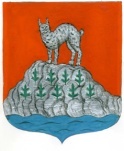 АДМИНИСТРАЦИЯ СЕВАСТЬЯНОВСКОГО СЕЛЬСКОГО ПОСЕЛЕНИЯПРИОЗЕРСКОГО МУНИЦИАЛЬНОГО РАЙОНАЛЕНИНГРАДСКОЙ ОБЛАСТИП О С Т А Н О В Л Е Н И Е   от 08 февраля 2024 года	                                                                                                              № 21В целях реализации мероприятий по разработке и утверждению административных регламентов предоставления муниципальных услуг в Севастьяновском сельском поселении, в соответствии с Федеральным законом от 06.10.2003 года №131-ФЗ «Об общих принципах организации местного самоуправления» (с изменениями), Федеральным законом от 27.07.2010 года № 210-ФЗ «Об организации предоставления государственных и муниципальных услуг», руководствуясь Распоряжением Правительства Ленинградской области от 25 января 2024 года № 32-р «О внесении изменений в распоряжение Правительства Ленинградской области от 28 декабря 2015 года № 585-р», постановлением администрации муниципального образования Севастьяновское  сельское поселение муниципального образования Приозерский муниципальный район Ленинградской области от 11.06.2021 года  № 81 «О порядке разработки и утверждения административных регламентов предоставления муниципальных услуг», Уставом Севастьяновского сельского поселения Приозерского муниципального района Ленинградской области, администрация Севастьяновского сельского поселения Приозерского муниципального района Ленинградской области                                                     ПОСТАНОВЛЯЕТ:1. Внести в административный регламент администрации Севастьяновского сельского поселения по предоставлению муниципальной услуги «Признание помещения жилым помещением, жилого помещения непригодным для проживания, многоквартирного дома аварийным и подлежащим сносу или реконструкции», утвержденный постановлением администрации Севастьяновского сельского поселения Приозерского муниципального района Ленинградской области от 04 октября 2023 года № 188 (далее – Регламент), следующие изменения:1.1.  В пункт 2.2 Регламента способ подачи заявления с комплектом документов изложить в следующей редакции:«Заявление на получение муниципальной услуги с комплектом документов принимаются:1) при личной явке:-в филиалах, отделах, удаленных рабочих местах ГБУ ЛО «МФЦ»;2) без личной явки:- почтовым отправлением в администрацию;- в электронной форме через личный кабинет заявителя на ПГУ ЛО/ ЕПГУ;- в электронной форме через сайт администрации (при технической реализации).Заявитель может записаться на прием для подачи заявления о предоставлении муниципальной услуги следующими способами:1) посредством ПГУ ЛО/ЕПГУ – в ГБУ ЛО «МФЦ» (при технической реализации);2) по телефону – ГБУ ЛО «МФЦ»;Для записи заявитель выбирает любые свободные для приема дату и время в пределах установленного в ГБУ ЛО «МФЦ» графика приема заявителей.»1.2. В пункте 2.3 третий абзац Регламента изложить в следующей редакции:«Результат предоставления муниципальной услуги предоставляется (в соответствии со способом, указанным заявителем при подаче заявления и документов):1) при личной явке:в филиалах, отделах, удаленных рабочих местах ГБУ ЛО «МФЦ»;2) без личной явки:почтовым отправлением;на адрес электронной почты;в электронной форме через личный кабинет заявителя на ПГУ ЛО/ЕПГУ;в электронной форме через сайт администрации (при технической реализации).»1.3. Пункт 2.13 Регламента изложить в следующей редакции:«2.13. Срок регистрации запроса заявителя о предоставлении муниципальной услуги составляет в администрации:- при направлении запроса почтовой связью в администрацию - 1 календарный день с даты поступления;- при направлении запроса на бумажном носителе из ГБУ ЛО «МФЦ» в администрацию – 1 календарный день с даты поступления документов из ГБУ ЛО «МФЦ» в администрацию;- при направлении запроса в форме электронного документа посредством ЕПГУ или ПГУ ЛО (при наличии технической возможности) – 1 календарный день с даты поступления.»2. Опубликовать настоящее Постановление на официальном сайте администрации Севастьяновского сельского поселения Приозерского муниципального района Ленинградской области http://севастьяновское.рф/.3.      Настоящее постановление вступает в силу с момента официального опубликования.4.      Контроль за исполнением настоящего постановления оставляю за собой. Глава администрации                                                               Герасимчук О.Н.Исп.Андреева В.А.8(81379)93-289      О внесении изменений в административный регламент администрации Севастьяновского сельского поселения по предоставлению муниципальной услуги «Признание помещения жилым помещением, жилого помещения непригодным для проживания, многоквартирного дома аварийным и подлежащим сносу или реконструкции», утвержденный постановлением администрации Севастьяновского сельского поселения Приозерского муниципального района Ленинградской области от 04 октября 2023 года № 188